Lebensmittel-Handelshauskette WASGAU realisiert ihren neuen Internetauftritt inklusive technologischer Basis mit Unterstützung der Agentur für PR & Kommunikation ars publicandi und Partneragentur Blauäugig MedienatelierMit Relaunch erfolgreich abgeschlossenes Projekt umfasst Erstellung umfangreicher Webtexte, Etablierung eines CMS, responsives Webdesign und SonderprogrammierungenRodalben, 2. Mai 2017. ars publicandi aus dem westpfälzischen Rodalben meldet den erfolgreichen Abschluss eines ambitionierten Kundenprojekts. So hat die Agentur für PR & Kommunikation den Web-Auftritt der WASGAU Produktions & Handels AG, Pirmasens, unter www.wasgau-ag.de komplett neu gestaltet. Die Entwicklung verlief in mehreren Phasen und parallel zur Pflege der vorherigen Webseite sowie in engem Zusammenspiel mit dem WASGAU-Marketing und den hauseigenen IT- bzw. E-Commerce-Abteilungen. Dabei entstand neben Web-Texten für die 130 Einzelseiten ein responsives Webdesign für alle gängigen, auch mobilen Endgeräte wie Tablet und Smartphone. Herzstück des Internetauftritts ist ein neu etabliertes Content-Management-System (CMS). Das intuitiv nutzbare und betont flexible Backend mit benutzerorientiertem Menü ermöglicht WASGAU künftig, die Webwelt komplett selbstständig zu pflegen.WASGAU betreibt aktuell 76 Super- und Verbrauchermärkte und sieben Cash-und-Carry-Betriebe in Rheinland-Pfalz, dem Saarland, im Nordwesten Baden-Württembergs sowie im südlichen Hessen.Gemeinsames ProjektDie technische Realisierung des Internetprojekts mit responsivem Webdesign inklusive Full-Width-Slider und -Layout erfolgte durch den langjährigen Netzwerkpartner Blauäugig Medienatelier aus Frankfurt am Main. Das dafür implementierte CMS basiert auf HTML 5 und CSS 3. Zu den Besonderheiten gehört unter anderem ein interaktiver Marktfinder mit Landkartendarstellung und automatischer Zuordnung der regional abweichenden Wochenangebote. Diese können komfortabel mit einer PDF-Blätterfunktion animiert angezeigt werden. Weitere Highlights sind ein datenbankgestütztes Karriereportal und die nahtlose Newsletter-Integration.„Die Zusammenarbeit mit ars publicandi und deren Partner Blauäugig Medienatelier hat sich bewährt“, so Isolde Woll, Marketingleiterin bei WASGAU. „Kurze Wege zu zuverlässigen Dienstleistern und ein vertrauensvolles Miteinander haben im Ergebnis eine moderne, zukunftsfähige Web-Plattform entstehen lassen.“„Webprojekte gehören per se zu den vielseitigsten Herausforderungen im Marketing mit einer großen Zahl zu verzahnender Einzelaufgaben. Diese reichen von der Konzeption und dem Projektmanagement über den CMS-Aufbau und das Texten, Fotos und Grafiken, Layout und Design bis hin zur Erstellung der einzelnen Seiten und nicht zuletzt der Programmierung spezieller Kundenwünsche“, erklärt Andreas Becker, Geschäftsführer bei ars publicandi. „Erst im Ergebnis zeigt sich, ob das Zusammenspiel wirklich funktioniert hat. Mein ganz besonderer Dank gilt vor diesem Hintergrund nach dem erfolgreichen Echtstart der neuen Webseite ausnahmslos allen Beteiligten bei WASGAU, Blauäugig Medienatelier und dem eigenen Team.“Über die WASGAU Produktions & Handels AGDie WASGAU Produktions & Handels AG mit Sitz im westpfälzischen Pirmasens zählt zu den wenigen selbstständigen Lebensmittel-Handelsunternehmen in Deutschland und hat einen Einkaufsverbund mit der REWE Markt GmbH, Köln. Die Märkte und Geschäfte finden sich mit regionalem Schwerpunkt in Rheinland-Pfalz und dem Saarland, im Nordwesten Baden-Württembergs sowie im südlichen Hessen. Den Kern der Handelstätigkeit bilden 76 WASGAU Super- und Verbrauchermärkte mit Verkaufsflächen zwischen 600 und 4.000 Quadratmetern; daneben betreibt WASGAU sieben Cash-und-Carry-Betriebe als Partner für Gastronomie und Großverbraucher. Über 85 Prozent des Umsatzes werden innerhalb dieser Vertriebsschienen erzielt. Darüber hinaus nutzen mehr als 40 selbstständige Einzelhändler die WASGAU AG als Einkaufs- und Dienstleistungszentrale. Die konzerneigene WASGAU Metzgerei und WASGAU Bäckerei versorgen die Märkte und Geschäfte mit Fleisch- und Wurstwaren sowie mit Backwaren und Konditorei-Erzeugnissen. Der Anteil der Frische-Warengruppen am Gesamtsortiment beträgt über 50 Prozent. Weitere Informationen unter http://www.wasgau-ag.de.Über ars publicandiars publicandi wurde als Agentur für PR & Kommunikation im Jahr 1997 im westpfälzischen Pirmasens gegründet und ist seit 1999 im benachbarten Rodalben ansässig. Das inhabergeführte und unabhängige Unternehmen beschäftigt sechs Mitarbeiter und verfügt darüber hinaus über ein langjährig etabliertes Netzwerk an festen freien Mitarbeitern sowie Partnern. Zum Angebot der Corporate Communications gehören neben strategischer Pressearbeit und Content-Marketing insbesondere Themenmagazine, Mailings und Newsletter. Der zweite Kernbereich Corporate Media enthält Leistungen rund um Werbung, Mediaplanung, Broschüren und Flyer, Corporate Design und Geschäftsausstattung. Zum Portfolio von ars publicandi zählen außerdem Web-Services wie Aufbau, Hosting und Pflege von CMS-Lösungen, Erstellen und Überarbeiten von Webseiten, Web-Pflege, Native Advertising und Suchmaschinenoptimierung (SEO). ars publicandi wurde vom Deutschen Patent- und Markenamt (DPMA) als Marke eingetragen, Inhaber und damit Nutznießer sämtlicher Markenrechte ist die ars publicandi GmbH. Weitere Informationen inklusive Referenzen bietet die Webseite der Agentur unter http://www.ars-pr.de.20170502_arsBegleitendes Bildmaterial: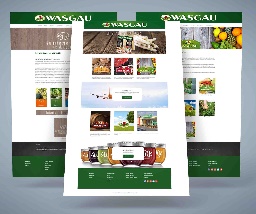 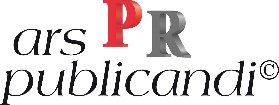 Einstiegsseite von	Screenshots zum Relaunch 	Logo vonwww.kh-pirmasens.de	von www.wasgau-ag.de 		ars publicandi[ Download unter http://ars-pr.de/presse/20170502_ars ]Presse-Ansprechpartnerars publicandi GmbH					WASGAU Produktions & Handels AG 
Martina Overmann 					Isolde WollSchulstraße 28					Blocksbergstraße 183D-66976 Rodalben					D-66955 PirmasensTelefon: +49/(0)6331/5543-13			Telefon: +49(0)6331/558-281
Telefax: +49/(0)6331/5543-43			Telefax: +49(0)6331/558-289MOvermann@ars.pr.de				isolde.woll@wasgau-dlog.dehttp://www.ars-pr.de 				http://www.wasgau-ag.de